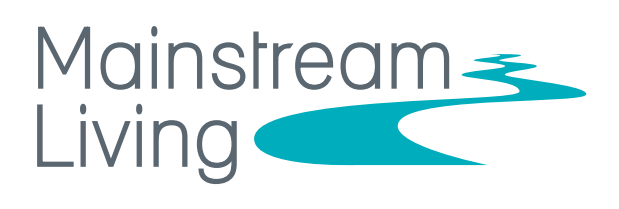 	The Mainstream Living Foundation will annually award up to $5000 in educational grants to current Mainstream Living employees or their dependent children.  The Board Development Committee will determine the number of recipients and the amount of each grant.  Completed applications should be returned by March 15, 2019.  Grant recipients will be announced the end of April.  Completed applications and letters of support should be forwarded to Jon Zellweger in the Ames office.  Qualification information for dependents of mainstream Living employees: Applicant’s parent/guardian must be a current employee of Mainstream Living Inc. and have been employed by Mainstream Living for at least 1 year.  Applicant must be a legal dependent of the Mainstream Living employee.  Grants will be for any 2 or 4 year college or graduate school.  Applicants must be in good academic standing.Grants may be applied towards any field of study.All applicants will supply 3 letters of support (The letter of support form may be used if desired).  The letters of support should be from the following categories:	1 from a current teacher of professor2 from non-family members of your choiceEach applicant will write a statement about working in a human service field and Mainstream Living’s mission.A statement should be 500 words or less and address:What you have learned about people with disabilities either from your parent’s work or from your own personal experience.  Grant funds will be awarded upon verification of enrollment.  Name _____________________________	Address _____________________________City/State/Zip ____________________________________________________________Phone ____________________________	Email _______________________________Parent’s name ____________________________ Parent’s MSL date of hire __________College attending ___________________________________ College or HS GPA ______Semester for grant application_____________________ Number of Credit Hours ______Major area of study ________________________________  Year in School __________Activities and organizations participated or participating in:________________________________________________________________________________________________________________________________________________Community or volunteer service: ________________________________________________________________________________________________________________________________________________Awards or honors received: ________________________________________________________________________________________________________________________________________________Name _____________________________	Address _____________________________City/State/Zip ____________________________________________________________Phone ____________________________	Email _______________________________MSL Date of Hire ___________________	Hours scheduled per week ______________College attending ___________________________________ College or HS GPA ______Semester for grant application_____________________ Number of Credit Hours ______Major area of study ________________________________  Year in School __________Activities and organizations participated or participating in:________________________________________________________________________________________________________________________________________________Community or volunteer service: ________________________________________________________________________________________________________________________________________________Awards or honors received: ________________________________________________________________________________________________________________________________________________	The Mainstream Living Foundation will annually award up to $5000 in educational grants to current Mainstream Living employees or their dependent children.  The Board Development Committee will determine the number of recipients and the amount of each grant.  Completed applications should be returned by March 15, 2019.  Grant recipients will be announced the end of April.  Completed applications and letters of support should be forwarded to Jon Zellweger in the Ames office.  Qualification information for employees of Mainstream Living employees: Applicant must be a current employee of Mainstream Living Inc. and have been employed by Mainstream Living for at least 1 year.  Grants will be for any 2 or 4 year college or graduate school.  Applicant must be in good academic standing.Grants may be applied towards any field of study.Grant recipients must maintain agreed upon level of employment during the duration of the grant.  This does not alter the at will status of employment.  All applicants will supply 3 letters of support (The letter of support form may be used if desired).  The letters of support should be from the following categories:	1 from a Mainstream Living consumer or guardian1 from a current Mainstream Living co-worker or supervisor1 from your choice (non-family member)Each applicant will write a statement about working in a human service field and Mainstream Living’s mission.A statement should be 500 words or less and address:What you have learned about people with disabilities from your own personal experience.  Grant funds will be awarded upon verification of enrollment.  ______________________________ is applying for an educational grant through the Mainstream Living Foundation.  Please answer the following questions about the applicant and return to either the applicant or the above listed Point of Contact via USPS or email by March 15, 2019.  If emailed, please clearly indicate “Letter of Support” in the subject line.  Please use the back of this sheet or additional pages if desired.  How long have you know the applicant?Under what circumstances have you known the applicant?What do you consider the applicant’s chief strengths?In what area has the applicant made the greatest contribution to school, community, or place of employment?  Please provide any other information that would be helpful in the selection process.  Signature of person completing form________________________________________